LIETUVOS RESPUBLIKOS SVEIKATOS APSAUGOS MINISTRASĮSAKYMASDĖL LIETUVOS RESPUBLIKOS SVEIKATOS APSAUGOS MINISTRO 2018 M.  RUGSĖJO 21 D. ĮSAKYMO NR. V-1041 „DĖL 2014–2020 METŲ EUROPOS SĄJUNGOS FONDŲ INVESTICIJŲ VEIKSMŲ PROGRAMOS 8 PRIORITETO „SOCIALINĖS ĮTRAUKTIES DIDINIMAS IR KOVA SU SKURDU“ ĮGYVENDINIMO PRIEMONĖS NR. 08.4.2-ESFA-V-621 „PRIKLAUSOMYBĖS LIGŲ PROFILAKTIKOS, DIAGNOSTIKOS IR GYDYMO KOKYBĖS IR PRIEINAMUMO GERINIMAS“ PROJEKTŲ FINANSAVIMO SĄLYGŲ APRAŠO PATVIRTINIMO“ PAKEITIMO2020 m. lapkričio 30 d. Nr. V-2769VilniusP a k e i č i u 2014–2020 metų Europos Sąjungos fondų investicijų veiksmų programos 8 prioriteto „Socialinės įtraukties didinimas ir kova su skurdu“ įgyvendinimo priemonės 
Nr. 08.4.2-ESFA-V-621 „Priklausomybės ligų profilaktikos, diagnostikos ir gydymo kokybės ir prieinamumo gerinimas“ projektų finansavimo sąlygų aprašą, patvirtintą Lietuvos Respublikos sveikatos apsaugos ministro 2018 m. rugsėjo 21 d. įsakymu Nr. V-1041 „Dėl 2014–2020 metų Europos Sąjungos fondų investicijų veiksmų programos 8 prioriteto „Socialinės įtraukties didinimas ir kova su skurdu“ įgyvendinimo priemonės Nr. 08.4.2-ESFA-V-621 „Priklausomybės ligų profilaktikos, diagnostikos ir gydymo kokybės ir prieinamumo gerinimas“ projektų finansavimo sąlygų aprašo patvirtinimo“ , ir 7 punktą išdėstau taip:„7. Pagal Aprašą projektams įgyvendinti numatoma skirti iki 2 628 948,00 (du milijonai  šeši šimtai dvidešimt aštuoni tūkstančiai devyni šimtai keturiasdešimt aštuoni) eurų, iš kurių iki 2 234 606,00 (du milijonai du šimtai trisdešimt keturi tūkstančiai šeši šimtai šeši) eurų yra Europos socialinio fondo (toliau – ESF) lėšos ir iki 394 342,00 (trys šimtai devyniasdešimt keturi tūkstančiai trys šimtai keturiasdešimt du) eurų – Lietuvos Respublikos valstybės biudžeto lėšos. Lėšų rezervo šiai priemonei nenumatoma.“ Laikinai einantis sveikatos apsaugos ministro pareigas                                	Aurelijus Veryga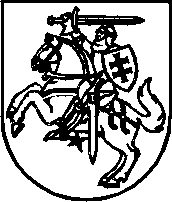 